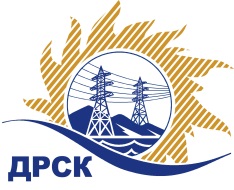 Акционерное Общество«Дальневосточная распределительная сетевая  компания»Протокол заседания Закупочной комиссии по вскрытию поступивших конвертовг. БлаговещенскСпособ и предмет закупки: открытый электронный запрос предложений (b2b-energo.ru): «Модернизация систем учета электроэнергии Городского РЭСа (в рамках создания АИИС КУЭ розничного рынка электроэнергии филиала ЭС ЕАО)» (закупка № 1160)ПРИСУТСТВОВАЛИ: Два члена постоянно действующей Закупочной комиссии АО «ДРСК» 2 ОТМЕТИЛИ:В ходе проведения запроса предложений было получено 2 заявки, конверты с которыми были размещены в электронном виде на Торговой площадке Системы www.b2b-energo.ru.Вскрытие конвертов было осуществлено в электронном сейфе организатора запроса предложений на Торговой площадке Системы www.b2b-energo.ru автоматически.Дата и время начала процедуры вскрытия конвертов с заявками участников:09:00 15.02.2017Место проведения процедуры вскрытия конвертов с заявками участников: Торговая площадка Системы www.b2b-energo.ruВ конвертах обнаружены заявки следующих участников запроса предложений: Решили:Утвердить протокол заседания закупочной комиссии по вскрытию конвертов, поступивших на открытый запрос предложений.Ответственный секретарь Закупочной комиссии 2 уровня АО «ДРСК»	М.Г. Елисееваисп.: Игнатова Т.А. (4162) 397-307№ 351/УТПиР –В (МСП)15.02.2017№Наименование участника и его адресПредмет заявки на участие в запросе предложений1ООО "ЭНЕРГОСИСТЕМА АМУР" (675000, Россия, Амурская область, г. Благовещенск, ул. Красноармейская, д. 102, литер А)Заявка, подана 14.02.2017 в 08:27
Цена: 1 062 000,00 руб. (цена без НДС: 900 000,00 руб.) 2ООО "ЭНЕРГОСТРОЙИНЖИНИРИНГ" (675000, Россия, Амурская обл., г. Благовещенск, ул. Амурская, д. 89, к. 10)Заявка, подана 14.02.2017 в 07:53
Цена: 906 200,00 руб. (НДС не облагается)